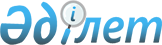 Об установлении квоты
					
			Утративший силу
			
			
		
					Постановление Жамбылского районного акимата Жамбылской области от 19 ноября 2012 года № 529. Зарегистрировано Департаментом юстиции Жамбылской области от 4 декабря 2012 года № 1847. Утратило силу постановлением акимата Жамбылского района Жамбылской области от 21 августа 2015 года № 523      Сноска. Утратило силу постановлением акимата Жамбылского района Жамбылской области от 21.08.2015 № 523.

      Примечание РЦПИ.

      В тексте сохранена авторская орфография и пунктуация.

      В соответствии с подпунктами 5-5), 5-6) статьи 7 Закона Республики Казахстан от 23 января 2001 года "О занятости населения", акимат Жамбылского района ПОСТАНОВЛЯЕТ:

      1. Установить квоту рабочих мест для лиц, состоящих на учете службы пробации уголовно-исполнительной инспекции, а также лиц, освобожденных из мест лишения свободы и для несовершеннолетних выпускников интернатных организаций в размере одного процента от общей численности рабочих мест.

      2. Настоящее постановление вступает в силу с момента государственной регистрации в органах юстиции и вводится в действие по истечении десяти календарных дней со дня первого официального опубликования.

      3. Контроль за исполнением настоящего постановления возложить на заместителя акима района Наймановой Умиткен Капановне.


					© 2012. РГП на ПХВ «Институт законодательства и правовой информации Республики Казахстан» Министерства юстиции Республики Казахстан
				
      Аким Жамбылского района

Н. Календеров
